САВРАНСЬКА СЕЛИЩНА РАДА ОДЕСЬКОЇ ОБЛАСТІРОЗПОРЯДЖЕННЯ10 березня  2021 року                                                                    №  45/А-2021Про скликання п’ятоїсесії Савранської селищноїради восьмого скликання	Відповідно до пунктів 8, 20 частини четвертої статті 42, частини четвертої статті 46 Закону України «Про місцеве самоврядування в Україні»: 1. Скликати п’яту сесію Савранської селищної ради восьмого скликання      25 березня 2021 року о 10.00 годині в малому залі адмінбудинку (вул.Соборна, 9, смт Саврань).2. Винести на розгляд сесії такі питання:2.1. Про надання дозволу щодо передачі в оренду приміщень Територіального центру соціального обслуговування (надання соціальних послуг) Савранської селищної ради Одеської області розміщення Савранського територіального центру комплектування та соціальної підтримки. Про  затвердження категорій осіб, які звільняються  від сплати за надання платних соціальних послуг  та з установленням диференційованої  плати (понад обсяг визначений державним стандартами), що надаються структурними підрозділами Територіального центру соціального обслуговування (надання соціальних послуг) Савранської селищної ради Одеської області Про прийняття у власність Савранскої селищної ради транспортного засобуПро виключення з мережі закладів дошкільної освіти Савранської селищної ради  Кам’янського дошкільного закладу. 2.5. Про затвердження  Комплексної програми розвитку освіти Савранської селищної ради  на 2021 рік. Про затвердження Програми розвитку культури та туризму на території Савранської селищної ради на 2021-2023 роки Про перейменування вулиць села Дубинове Савранської селищної ради Одеської області Про надання погодження щодо надання спеціального дозволу на користування надрами  з метою геологічного вивчення піску Східно-Вільшанської ділянки Савранської селищної територіальної громади Про функціонування мережі Центру первинної медико-санітарної допомоги в населених пунктах громади.Про створення Комісії з питань захисту прав дитини 2.12. Про утворення мобільної бригади соціально-психологічної допомоги особам, які постраждали від домашнього насильства та/або насильства за ознакою статі.2.13. Про утворення координаційної ради з гендерних питань, протидії торгівлі людьми, запобігання та протидії домашньому насильству та насильству за ознакою статі2.14. Про затвердження Положення про кадровий резерв для зайняття посад в Савранській селищній раді. 2.15. Земельні питання3. Засідання постійних комісій селищної ради провести (за погодженням з головами) 23, 24 березня 2021 року о 09.00 годині в приміщенні селищної ради (вул.Горького,1, смт Саврань).4. Секретарю селищної ради запросити на пленарне засідання селищної ради керівників комунальних закладів, апарат селищної ради, заявників.Селищний голова                                            Сергій  Дужій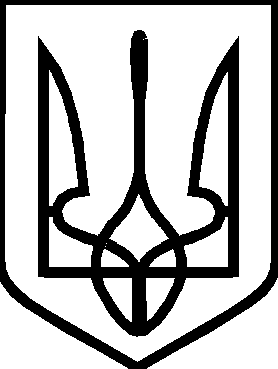 